 მანქანათმშენებლობის განყოფილება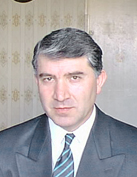                                          ბიჭიკო მაზანიშვილი,                                          ტელ: 5 55 65 01 02,                                           E-mail:b.mazanishvili@gmail.com დაბადების თარიღი:                       08.01.1953 განათლება:                                          1969-1974 წწ. საქართველოს პოლიტექნიკურიინსტიტუტი, მექანიკა-მანქანათმშენებლობის ფაკულტეტი,თვითმფრინავთმშენებლობის სპეციალობა.           სამეცნ./ აკადემიური ხარისხი:  საინჟინრო მეცნიერებათა აკადემიური დოქტორი, (2009 წ)  თანამდებობა:                                  მთავარი მეცნიერ თანამშრომელი   შრომითი საქმიანობა:                    2008 წ-დან დღემდე სსიპ რაფიელ დავალის მანქანათა მექანიკის ინსტიტუტის ინჟინერი, უმცროსი მეცნიერი თანამშრომელი, უფროსი მეცნიერი თანამშრომელი, მთავარი მეცნიერი თანამშრომელისამეცნიერო ინტერესები: როტორული ძრავები, სენსორები, გაზომვები, კომპიუტერული მართვა, ახალი თბოსაიზოლაციო მასალები, აკუმლატორები.შერჩეული პუბლიკაციები:         16 სამეცნიერო სტატია, მათ შორის: დ. გვენცაძე, ბ. მაზანიშვილი, ლ. რობაქიძე, „Technology for preparation of eco-friendly highTemperature heat-insulating materials on the basis of liquid glass and swollen Perlite“, საქართველოს მეცნიერებათა ეროვნული აკადემიის მაცნე, ქიმიის სერია,  ტ. 42, # 3, 2016, თბილისი, გვ. 365-367;პ. დოლიძე, რ. კენკიშვილი, ზ. მაისურაძე, ბ. მაზანიშვილი, გ. ბურდული, ‘სამხედრო დანიშნულების სატრანსპორტო საშუალებების საგამოცდო პოლიგონის  გამავლობაზე გამოსაცდელი უბნების საპროექტო სქემები“, „მეცნიერება და ტექნოლოგიები“,  გამ-ბა „ტექნიკური უნივერსიტეტი“, #1(718), 2015, გვ. 97-104;ბ.მაზანიშვილი, ა.ხვადაგიანი, დ.რობაქიძე, ნ.იაკობიძე, „ავტოკლავების, გაზოსტატების და ჰიდროსტატების გამოყენების პერსპექტივები ტექნოლოგიურ პროცესებში“, ნ. ვალიშვილის დაბადების 80 წლისთავისადმი მიძღვნილი II საერთაშორისო კონფერენცია „მექანიკის არაკლასიკური ამოცანები“, ქუთაისი, 2012, გვ. 392-395;დ.გვენცაძე, ბ.მაზანიშვილი, გ.მამნიაშვილი, ა.ბეროშვილი, ლ.გვენცაძე, „პოლიტეტრაფთორეთილენის ბაზაზე დამზადებული თანამედროვე თვითშემზეთი მასალები“,  ნ. ვალიშვილის დაბადების 80 წლისთავისადმი მიძღვნილი II საერთაშორისო კონფერენცია „მექანიკის არაკლასიკური ამოცანები“, ქუთაისი, 2012, გვ. 293-297; დ. გვენცაძე, ბ. მაზანიშვილი, თ. მაჩალაძე, გ. ჯაფარიძე,“ ლითონური ფხვნილებით შევსებული პოლიტეტრაფთორეთილენის კომპოზიტების სტრუქტურული კვლევა“,  საერთაშორისო სამეცნიერო-ტექნიკური კონფერენციის შრომათა კრებული, „თანამედროვე ტექნოლოგიები და გამოყენებითი დიზაინი“, 19-20 მაისი, ქუთაისი, 2011, გვ. 300-302; ა. მაისურაძე, ბ მაზანიშვილი, კ. ბროლაძე, ო. ქართველიშვილი,“ზემსუბუქ საფრენ აპარატებზე რ.დ.ძ. გამოყენების პერსპექტივები“, საქართველოს მეცნიერებათა  აკადემია, “მოამბე”, 2008, Б.Р. Мазанишвили, Основы создания системы непосредственного выноса информации из врашающихся камер моторных силовых установок.Тезисы всесоюзной конференции по теории и расчету мобильных машин и двигателей внутреннего сгорания, Тбилиси 1985; Б.Р. Мазанишвили, Кинематический анализ работы сигналовыводящего узла системы выноса информации из камер сгорания РПД, Тезисы докладов Тбилисской научно-технической конференции молодых ученых и специалистов ,,Анализ и синтез рабочих процессов и конструкции машин”. Тбилиси, изд. ,,Мецниереба” Январь 1984;С.А. Джаноян, А.И. Маисурадзе, Б.Р. Мазанишвили, „Система выноса информации для изучения работы роторно-поршневого двигателя“. Доклады всесоюзной научно-технической конференции. ,,Высокий наддув поршевых двигателей и роторные двигатели” Тбилиси, ноябрь 1981.გამოგონებები (პატენტები):                      14 საავტორო მოწმობა, 3 დიპლომი სამრეწველო ნიმუშზე,                       84  რაციონალიზატორული წინადადებაМалогабапитный рычажной токосъемник საავტორო მოწმობა  №892548, 1981, (თანაავტორები: ა. მაისურაძე, დ. გვენცაძე)  Испитательный стенд, საავტორო მოწმობა   №905691, 1981 (თანაავტორები: ა. მაისურაძე, ი. ისსინსკი)  Испытательный стенд для РПД, საავტორო მოწმობა   №898278, 1981,                    (თანაავტორები: ს.ჯანოიანი, ა.მაისურაძე, გ. ხაბიბულინი) РПД внутренного сгорания, საავტორო მოწმობა  №1192459, 1984, (თანაავტორები: ს.ჯანოიანი, ა.მაისურაძე)სამეცნიერო საგრანტო პროექტებში მონაწილეობა: აფეთქების ტალღის ჩამხშობი წყლის დოზირებული შეფრქვევის სისტემის დაპროექტება და დამზადება, 2017წNATO-ს პროექტის კონტრაქტორი:  „Science forPease Programme Project EAP SFPP 984595“„აფეთქების კამერის  და მილის პროექტირება, დამზადება, მასში მიმდინარე პროცესების  კომპიუტერული მართვისა და პარამეტრთა გაზომვის სისტემა“ 2016წივანე ჯავახიშვილის სახელობის თბილისის სახელმწიფო უნივერსიტეტის გრანტები:“თვითაღდგენადი პოლიმერული მასალების კვლევისთვის 800 ვტ. სიმძლავრის ინდუქციური გაცხელების ღუმელის დაპროექტება და დამზადება“ -დანადგარის დაპროექტება და დამზადება 2017წ.„ალუმინირების მბრუნავი ელექტროლიზიორი“ ტექნიკური პროექტის შემქმნელი„წყლის გაუვნებელყოფის კომბინირებული სისტემა TiO 2 ფოტოკატალიზურინანოკომპოზიტების გამოყენებით“ , ფოტოკატალიზური კომბინირებული დანადგარის პროექტის ავტორი 2016წ.“ჰიპერთერმიის ექსპერიმენტული შემთბობი დანადგარი“-პროექტის მთავარი შემსრულებელი 2016წ.. 